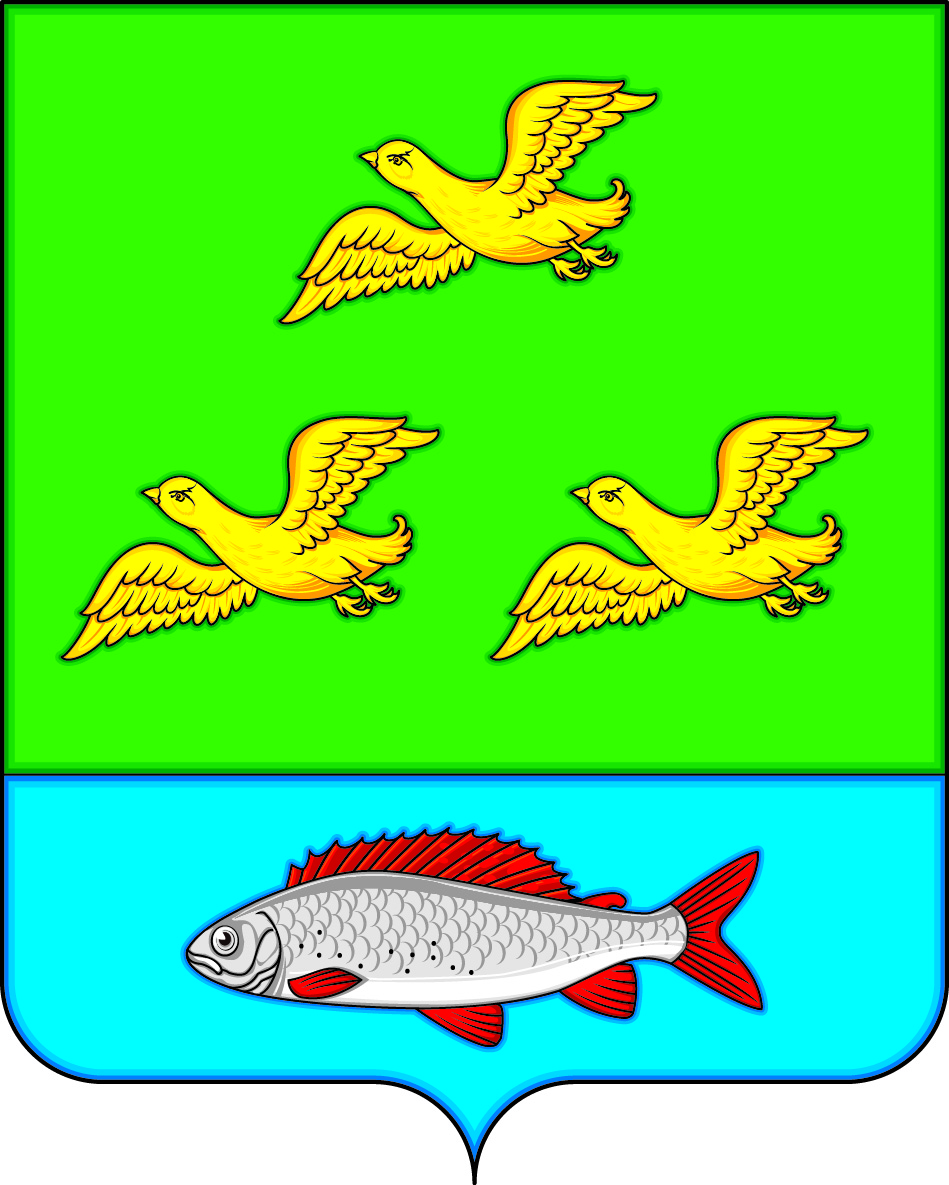 СОВЕТ НАРОДНЫХ ДЕПУТАТОВЗАЛИМАНСКОГО СЕЛЬСКОГО ПОСЕЛЕНИЯБОГУЧАРСКОГО МУНИЦИПАЛЬНОГО РАЙОНАВОРОНЕЖСКОЙ ОБЛАСТИ                                                             РЕШЕНИЕ   от «07»  февраля  2019 г. № 227с. ЗалиманОб  отчете  главы  Залиманского  сельского поселения о результатах своей деятельности, о результатах деятельности администрации Залиманского  сельского  поселения,  в  том числе  в  решении  вопросов,  поставленных Советом народных депутатов Залиманского сельского  поселения  в  2018 годуВ соответствии с Федеральным законом от 06.10.2003 № 131 - ФЗ «Об общих принципах организации местного самоуправления в Российской Федерации», решением Совета народных депутатов Залиманского сельского поселения от 25.02.2010 № 206 «Об утверждении положения о ежегодном отчете главы Залиманского сельского поселения Богучарского муниципального района о результатах своей деятельности, деятельности администрации Залиманского сельского поселения Богучарского муниципального района органов местного самоуправления, в том числе о решении вопросов, поставленных представительным органом Залианского сельского поселения Богучарского муниципального района», Уставом Залиманского сельского поселения Богучарского муниципального района Совет народных депутатов Залиманского сельского поселения  Богучарского муниципального района Воронежской области решил:1. Работу администрации Залиманского сельского поселения Богучарского муниципального района в 2018 году признать удовлетворительной.2. Администрации Залиманского сельского поселения Богучарского муниципального района (Лунев С.А.):2.1. Продолжить в 2019 году работу:2.1.1.По  исполнению вопросов местного значения, определенных Федеральным законом от 06.10.2003 года № 1311 – ФЗ «Об общих принципах организации местного самоуправления в Российской Федерации», Устава поселения и других федеральных и областных правовых актов.2.1.2.По исполнению бюджета поселения, укреплению доходной базы бюджета (сокращение недоимки по налогам в бюджеты различных уровней бюджетной системы Российской Федерации, в том числе через районную комиссию по мобилизации доходов, развитие предприятий малого бизнеса), привлечению средств бюджетов разных уровней, внебюджетных источников.2.1.3. По обеспечению жизнедеятельности поселения по:- реконструкции уличного освещения в Залиманском сельском поселении;- реализации комплекса мер, направленных на развитие дорожной и уличной сети;-  по строительству водопроводных сетей.2.2.Обеспечению  бесперебойной работы учреждений культуры.2.3. Благоустройству территории населенных пунктов с учетом принятых Правил благоустройства Залиманского сельского поселения с привлечением административной комиссии Богучарского муниципального района.2.4. Взаимодействию с предприятиями и организациями всех форм собственности с целью укрепления и развития экономики поселения.2.5. Обеспечению непосредственного взаимодействия с населением с целью вовлечения граждан в процесс решения вопросов местного значения. (участие в субботниках, смотрах- конкурсах по благоустройству, приведению в порядок придомовых территорий).2.6. Участию в государственных федеральных, областных и районных программах, разъяснению  населению  мер поддержки,  оказываемых  при организации малого предпринимательства.2.7. Разъяснению вопросов, связанных с оформлением в собственность земельных участков и имущества, а также юридических последствиях не исполнения требований закона.2.8. ПО проведению  в Залиманском сельском поселении работы  по постановке на первичный воинский учет.2.9. Проведению  учета личных подсобных хозяйств на территории Залиманского сельского поселения, ведению книг похозяйственного учета.2.10. Увеличению  количество государственных и муниципальных услуг жителям муниципального образования, предоставляемых в электронном виде, повышение их качества. Продолжение реализацию комплекса мер, направленных на достижение показателя «Для граждан, зарегистрированных в ЕСИА» до 100 %.2.11. Ведению работы по ремонту памятников, воинских захоронений находящихся на территории Залиманского сельского поселения. 3. Администрации Залиманского сельского поселения повысить эффективность своей работы в решении экономических и социальных задач, удовлетворении нужд и потребностей населения, повысить качество работы с обращениями граждан, усилить контроль за выполнением решений Совета народных депутатов Залиманского сельского поселения своевременно реагировать на изменения и дополнения, вносимые в законодательные акты Российской Федерации, Воронежской области.4. Признать утратившим силу решение Совета народных депутатов Залиманского сельского поселения от 14.02.2018  № 172   «Об отчете главы Залиманского сельского поселения о результатах своей деятельности, о результатах деятельности администрации Залиманского сельского поселения, в том числе в решении вопросов, поставленных Советом народных депутатов Залиманского сельского поселения в 2017 году».5. Контроль за исполнением настоящего решения возложить на постоянную комиссию Совета народных депутатов Залиманского сельского поселения Богучарского муниципального района Воронежской области по бюджету, налогам, финансам и предпринимательству, муниципальной собственности и охране окружающей среды (С.П. Котенко) и главу Залиманского сельского поселения С.А.Лунева .    Глава Залиманского сельского поселения                                          С.А.ЛуневОтчет  Главы Залиманского сельского поселенияо  работе  Администрации   Залиманского  сельского  поселения Богучарского муниципального района Воронежской  области за 2018 годУважаемые  депутаты!        На Ваше обсуждение  выносится отчет о проделанной работе администрации Залиманского сельского поселения  за 2018 год.        В состав Залиманского сельского поселения входит 3 населенных пункта,  в которых  проживает  4711 человек, в т.ч. в с. Залиман -2574,   войсковая часть 1444,  х. Галиевка -  564,  с. Грушовое 129.        На территории поселения проживает  трудоспособного  населения  (без учета войсковой части) - 1803  человека,  пенсионеров – 914 человек,    детей – 564 человека, участников Великой Отечественной войны – 2 человека,  узников фашистских  лагерей –  157 человек,  многодетных семей с несовершеннолетними детьми – 22.            Социально-экономическое положение Залиманского сельского поселения   стабильно - развивающееся.             На территории  Залиманского сельского поселения расположены  следующие  
предприятия:    ООО «Богучарский ЗРМ», ДСПМК Богучарская,  четыре –АЗС,  три – АГЗС,  три  асфальтно-бетонных завода,  фирма «Агроспутник плюс», НПО «Масличные культуры, магазин  оптовой  торговли,  ПТО автомобилей, Пункт приема лома черных и цветных металлов, ИП Висханов З.З.,  ОАО «Галиевский Элеватор»,   ООО «Монолит», Ретранслятор,   9  торговых  точек, различных форм собственности.     5  фермерских хозяйств занимаются обработкой земли и производством с-х продукции.  Основные направления деятельности администрации  поселения в прошедшем году  строились в соответствии с Федеральным Законом  от 06.10.2003 № 131-ФЗ «Об общих принципах организации местного самоуправления в Российской Федерации»  и Уставом  Залиманского  сельского поселения.       Основная задача в области экономики и финансов – это формирование бюджета. Администрацией сельского  поселения обеспечивалась законотворческая деятельность Совета депутатов. Разрабатывались  нормативные документы, которые предлагались вниманию депутатов на утверждение. За отчетный период были подготовлены  и вынесены на рассмотрение проекты положений, регламентирующих основные вопросы деятельности администрации.  Советом народных депутатов Залиманского сельского поселения  были установлены   ставки  и  сроки   уплаты местных  налогов.  Данные  решения опубликованы в районной газете  «Сельская новь».          Бюджет Залиманского сельского поселения  за   2018 год был исполнен:по доходам всего  9318,8 тыс.рублей, годовые назначения  9318,8 тыс. рублей,в том числе:налоговых и неналоговых доходов – 5096,4 тыс. рублей, годовые назначения –   5087,0 тыс. рублей, из них: Доходы от сдачи в аренду  имущества – 138,5 тыс. рублейДоходы от реализации имущества – 462,8 тыс. рублейбезвозмездных поступлений  4231,8 тыс. рублей, из них: дотации бюджетам  поселений на поддержку мер по  обеспечению сбалансированности – 25,2 тыс. рублейсубвенции бюджетам субъектов Российской Федерации  на осуществление первичного воинского  учета на территориях, где отсутствуют военные комиссариаты – 188,3 тыс. руб.;дотация на выравнивание бюджетной обеспеченности  – 2726,8  тыс. рублей,межбюджетные трансферты, передаваемые бюджетам для  компенсации дополнительных расходов, возникших в результате решений, принятых органами другой власти –51,0 тыс. рублей,Межбюджетные трансферты передаваемые бюджетам сельских поселений на осуществление  части полномочий-  1240,5 тыс. рублей,Прочие поступления от денежных штрафов – 17,9 тыс. рублей,Прочие неналоговые доходы – 58,9 тыс. рублей.и по расходам   7865,5 тыс.рублей; годовые назначения -  7865,5 тыс. рублейОбщегосударственные  расходы  2642,1 тысяч рублей. Статья «Оплата труда» с начислениями занимает наибольший удельный вес в расходах и составляет  2114,4  тыс.рублей  на 31.12.2018 года. Задолженности по защищенной статье «3аработная плата» на 31.12.2018 года нет. Расходы по разделу «Национальная оборона» составили 188,3 тысяч рублей.Расходы по разделу «Национальная экономика» составили  1236,5 тыс. рублей, в т.ч. ремонт  дорог  1236,5 тыс. рублей.По разделу «Жилищно-коммунальное хозяйство» составили 1491,4 тысячи рублей, в том числе :- уличное освещение – 617,3 тыс.рублей; - работы по благоустройству территории поселения, в том числе, уборка и очистка мусорной свалки, озеленение, очистка водостоков – 710,2 тыс. рублей;- содержание автомобильных дорог и инженерных сооружений на них в границах поселений в рамках благоустройства – 113,3тыс. рублей;Коммунальное хозяйство- 50,7 тыс. рублей;Расходы по разделу «Культура, кинематография, средства массовой информации» составили  2025,5,0 тыс. рублей, что соответствует сметным назначениям.Расходы по разделу «Социальная политика» составили  119,6 тыс. рублей.Остаток  средств на расчетном счете в банке на 01.01.2019 года составил  2928673,86  рублей.         В течение  отчетного  периода администрацией осуществлялась  планомерная работа   в сфере управления и распоряжения муниципальным имуществом. В муниципальной  собственности  Залиманского сельского поселения  находятся:   здание администрации, здание  Залиманского сельского  Дома культуры, здание Галиевского сельского  Дома культуры, здание (недействующего) Грушевского клуба, здание детского сада  продано по частям  на  квартиры  населению.   Для организации  работы кабинета врача общей практики часть здания администрации  передана  в безвозмездное пользование МУЗ «Богучарская ЦРБ».          В границах Залиманского сельского поселения      протяженность линий уличного освещения  составляет  30  км.  На территории поселения имеется  322 светильника уличного освещения. Уличное освещение работает во всех  селах.  Постоянно ведется работа по замене фонарей и ламп  уличного освещения .  Дополнительно установлено 30  светильников.  Затраты составили  86,2 тыс. руб. Работают системы автоматического включения уличного освещения.        В 2018  году завершены работы  по модернизации уличного освещения в х. Галиевка.  Установлены системы автоматического включения уличного освещения         Оплачено за потребленную электроэнергию по уличному освещению населенных пунктов-  367,8  тыс. руб.          Сельские Дома культуры  отапливаются углем.  За счет средств  администрации закупаются дрова и уголь для отопления СДК. В 2018 г. проведен косметический  ремонт зрительного  зала Залиманского сельского Дома  культуры.            Благоустроийство  населенных  пунктов – одна из важнейших задач нашего поселения.     В 2018 году администрацией Залиманского сельского поселения заключены и исполнены контракты на ремонт дороги по улице Солнечная в х. Галиевка и  площадки возле часовни.           Средств местного бюджета на содержание в исправном состоянии всех дорог поселения  недостаточно,  поэтому проведен частичный ремонт, подсыпка  улиц  во всех населенных  пунктах.В зимний период регулярно производится очистка дорог сельского поселения  от снега.  Летом убирается сорная растительность.  Убирался мусор в придорожной зоне от Автомагистрали  М-4 «Дон» до наплавного моста в х. Галиевка.  Осуществляется уход за мусорными контейнерами и прилегающей к ним  территорией.                 Администрацией сельского поселения  проведена  работа  по постановке на учет граждан, нуждающихся  в  жилых помещениях. В настоящее время состоят  на учете и  признаны  нуждающимися  в  жилых помещениях 21 семья.  В том числе в этом  году:          признаны нуждающимися в жилых помещениях  -  3 семьи,          получила сертификат на приобретение жилья  -  1 семья.         Постоянно ведется работа с населением по развитию личных подсобных хозяйств. Администрацией выдаются  рекомендации для получения кредитов на развитие личных подсобных  хозяйств.  Оказано содействие  в  кредитовании  населения  -14 семьям Получили гранты на  развитие животноводства 3 индивидуальных предпринимателя.      В 2018 году в связи с повышением пожароопасной ситуации Администрацией поселения были приняты меры совместно с хозяйствующими субъектами по опашке территорий, участие в тушении мелких очагов возгорания. Были опаханы населенные пункты, кладбища, мелкие лесные массивы  с хвойными насаждениями.          В сельских домах культуры и в здании администрации установлены пожарные сигнализации, обслуживанием которых занимается  Павловское ВДПО по договору. Имеется мотопомпа  для  ликвидации подтоплений жилых помещений и колодцев, а также для применения  при тушении и заправке водой пожарных машин. Имеются 2 ручные сирены для оповещения  населения. Чердачные помещения сельских домов культуры обработаны огнезащитными материалами.        Участие Администрации Залиманского сельского поселения в предупреждении и ликвидации последствий чрезвычайных ситуаций в границах сельского поселения и  обеспечении первичных мер пожарной безопасности в границах населенных пунктов заключается в информировании населения  об опасности возникновения чрезвычайных ситуаций, мерах предупреждения их возникновения и способах ликвидации последствий.    Создана  добровольная пожарная  дружина, а так же произведен расчет сил и средств необходимых для ликвидации чрезвычайных ситуаций.  С руководителями предприятий, организаций разработан оперативный план привлечения инженерной техники для ликвидации и предотвращения чрезвычайных ситуаций.        В администрации сельского поселения  назначен ответственный по работе с терроризмом и экстремизмом,  разработан  план  мероприятий   по профилактике терроризма и экстремизма,  ведется работа в соответствии с планом:       -  проведено обследование  учреждений образования,   фельдшерско-аккушерских пунктов и прилегающих к ним территорий;       -  проведена  проверка  пустующих домов, на предмет установления незаконно находящихся на территории муниципального образования  лиц и обнаружения элементов террористических акций.       -  распечатаны  и  розданы  в библиотеки  списки  запрещенной  литературы.         Жители Залиманского сельского  поселения обеспечены  услугами связи, доступен  скоростной  Интернет.  В 2018 году проведена  оптиковолоконная связь. На территории сельского поселения функционируют  3  почтовых отделения, 1 магазин  Богучарского РАЙПО,  8 частных магазинов,  5 торговых точек в зданиях АЗС и АГС.                    Транспортные услуги на территории поселения оказывает  Богучарское АТП.      Село Залиман  и  хутор Галиевка  обслуживаются ежедневно, село Грушовое – два раза в неделю.         Библиотечное обслуживание  в поселении производится силами МУК «Центр библиотечного обслуживания населения», в структуру которого входят двебиблиотеки:  библиотека с. Залиман,  библиотека х. Галиевка.   Общий книжный фонд составляет 26,5 тысяч экземпляров.   Подписка на печатную продукцию  производится за счет средств администрации Залиманского сельского поселения.           В библиотеках  регулярно проводятся тематические мероприятия, посвященные  торжественным датам.          Работники библиотек активно занимаются краеведческой и просветительской деятельностью. Проводятся встречи  различных возрастных групп населения, начиная от детей младшего среднего возраста до встреч ветеранов, тружеников тыла, несовершеннолетних узников.         В муниципальном образовании  «Залиманское сельское поселение» в качестве мест массового отдыха населения используются  СДК  с. Залиман и х. Галиевка, обеспечивающие реализацию любого культурно-массового мероприятия в соответствии с программой.   К  73 годовщине  Победы в Великой Отечественной войне для ветеранов  Проведен торжественный  митинг. Организовано  возложение  венков  к  памятникам односельчан погибших в годы Великой Отечественной  войны. Проведены  праздничные мероприятия по чествованию  участников и инвалидов  Великой Отечественной войны.  Ветеранам  вручены  подарочные  наборы  с продуктами.                В 2018 году  в с. Залиман и х. Галиевка  проведены концерты  приуроченный  к  Дню  села.   Традиционно проводятся дискотеки, праздничные мероприятия,  посвященные встрече Нового года, Международному женскому Дню 8 Марта, Дню защитника Отечества, Дню матери, Дню пожилых людей, Бал осени.         На средства Администрации сельского поселения были сделаны подарки ветеранам Великой Отечественной войны        На территории сельского поселения  имеется  ряд объектов культурного наследия, находящихся в собственности сельского поселения. Администрация сельского поселения  принимает активное участие в восстановлении  и ремонте памятников  односельчанам, погибшим  в годы Великой Отечественной войны. Имеется два новых памятника. Один  на месте гибели бойцов  8-й  роты, останки которых  найдены на краю с. Залиман  и памятник  в х. Галиевка, возле реки Дон, где  проходила линия обороны.         За отчетный период    за счет бюджетных средств произведены следующие виды работ   по благоустройству и озеленению:  Для оперативного решения вопросов благоустройства, озеленения, обеспечения надлежащего санитарного состояния населенных пунктов, контроля за выполнением намеченных мероприятий создана комиссия по проведению месячника, определены объемы и сроки выполнения  работ по приведению  в порядок  фасадов  домов, придворных территорий, свалок твердых бытовых отходов, территорий предприятий и организаций.  Убрана территория придорожных лесополос.  Побелены стволы деревьев  возле клубов. Проведены ремонтно-восстановительные работы  на братской могиле в с. Грушовое  и  памятников  в с. Залиман и в х. Галиевка.Наведен порядок на территориях кладбищ и вокруг них. Оказана  помощь по благоустройству и очистке придворовых территорий ветеранов Великой Отечественной войны.  Проведена организационная работа по привлечению населения, молодежи и школьников к активному участию в месячнике.        В прошедшем году проведена работа по установке контейнеров  и контейнерных площадок  для вывоза твердых бытовых отходов, определены места для их установки. Рассматривался вопрос  по заключению договоров по вывозу отходов и обустройстве контейнерных площадок.           На территории сельского поселения   расположены   2  кладбища,  которые содержатся в  надлежащем  состоянии.     Ежегодно весной  проводятся субботники,  выкашивается трава,  завозится песок             Разработаны планы и мероприятия по гражданской обороне. Проводятся занятия по  развертыванию штаба  оповещения и пункта сбора, а также по командам тревоги.       Администрацией  ведется исполнение отдельных государственных полномочий в части ведения воинского учета.
      Учет граждан, пребывающих в запасе   и    граждан, подлежащих   призыву на военную службу в ВС РФ,  в администрации организован и ведется в соответствии с требованиями закона РФ «О воинской обязанности и военной службе», Положения о воинском учете, инструкции.
На воинском учете состоят 708 человек, в том числе:  офицеры – 12,
сержанты и солдаты – 635,    призывники – 61.        За прошедший период основное внимание уделялось работе с населением. За этот   период в администрацию поступило  10 письменных и 22 устных обращений.  В своей работе мы стремились к тому, чтобы ни одно обращение не осталось без внимания. Все заявления и обращения были рассмотрены своевременно и по всем даны ответы и разъяснения.       Обращения  граждан  в основном  были связаны  с вопросами благоустройства территории и вопросами жилищно-коммунального хозяйства,       решением социальных вопросов.             В 2018 году  проведено 2  встречи  с  жителями сельского поселения в рамках проведения собраний граждан  и  8 встреч  в рамках  проведения публичных слушаний по различным вопросам деятельности.            Прием граждан по личным вопросам осуществлялся   главой сельского поселения  и    сотрудниками администрации  с 8 до 16 часов.
            Выдано  918 справок (о присвоении почтового адреса, о проживании, по вопросам принадлежности объектов недвижимости, по составу семьи).             В течение отчетного периода сотрудниками администрации проводилась работа по выдаче документов по оформлению прав собственности граждан на землю.          Всего выдано  53  выписки  из похозяйственных книг.          Всего выдано  68  выписок  из домовых книг.          Издано 77 постановлений  и 103 распоряжения           Ведется работа по регистрации граждан, прибывших  и выбывших с территории поселения .      В  2018 году   родилось- 45 человека,  умерло  - 45  человек.          Администрацией ведется учет всех  домовладений  и земельных участков  граждан как в электронном варианте так и в бумажном виде - похозяйственный учет.        В процессе деятельности Администрации Залиманского  сельского поселения создаются, систематизируются и хранятся  документы, представляющие собой архивный фонд сельского поселения. К документам, образующим архивный фонд относятся:          Устав  Залиманского сельского поселения;           Решения Совета народных депутатов сельского поселения           Постановления и распоряжения Главы Залиманского сельского  поселения        Похозяйственные книги , систематизирующие основную статистическую информацию  о населении и объектах недвижимого имущества.           Эти и другие документы, составляющие архивный фонд сельского поселения,  имеются в наличии и в  установленное законодательством время будут переданы  на государственное хранение.В перспективе  администрацией  планируется:        1. Продолжить  работу по организации  сбора и вывоза твердых бытовых отходов, тем самым закрыть стихийные свалки;       2. Привлечь инвестиции для строительства АЗС и придорожного сервиса  возле  Автомагистрали  М-4 «Дон»;       3.  Провести  работу  по ремонту  дорог  в  х.  Галиевка;       4. Провести работу по увеличении наполняемости бюджета за счет  налоговых и неналоговых источников доходов;         5.   Завершить работу по учету земельных  участков и имущества граждан находящихся в частной собственности;       6.   Строительство  дорог  с  твердым  покрытием в селе  Залиман.               Уважаемые депутаты, на территории нашего поселения  есть еще немало вопросов  над которыми  нам предстоит работать.  Мы их будем решать с учетом складывающейся  ситуации и финансовыми возможностями, в тесном сотрудничестве с администрацией  района  и с Вами уважаемые депутаты. налог на доходы физических лиц  - 220,2 тыс.  рублей,единый сельскохозяйственный налог – 59,1 тыс.  рублей,налог на имущество физических лиц – 417,6 тыс.  рублей,земельный налог – 2057,3 тыс.  рублей,государственная пошлина – 15,7  тыс.  рублей,